Муниципальное учреждение дополнительного образования«Центр эстетического воспитания детей»Республика Мордовия, г. СаранскИтоговый тестпо изобразительному искусству1 год обучения (8 - 9 лет)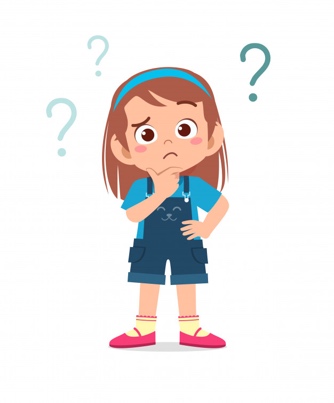 Подготовила:                                                                   педагог изобразительного искусства                                                                     Калиниченко Татьяна Александровнаг. Саранск2023Данный тест предназначен учителям дополнительного образования. Тест проверяет знание теории по изобразительному искусству за второй класс. Каждое задание содержит несколько вариантов ответов, из которых один правильный. Итоговый тест2 год обучения(8 - 9 лет)1. Назовите три основных цвета в живописи а) синий, красный, зелёныйб) синий, красный, жёлтыйв) оранжевый, жёлтый, голубой2. Подчеркните цвета радугиКрасный, синий, коричневый, зелёный, белый, оранжевый, голубой, жёлтый, фиолетовый, лиловый, чёрный, розовый3. Какие бывают цвета?а) тяжёлыеб) холодныев) жесткие4. Какой цвет является тёплым?а) голубойб) жёлтыйв) фиолетовый5.  Какой цвет получится при смешивании красок?а) красный + синий =____________б) синий + жёлтый =_______________в) красный + жёлтый =_____________6. Основное свойство красок:Выберите один ответ:а) цветб) вкусв) запах7. Как называются рисунки, карандашом, гелевой ручкой, тушью?а) живописьб) графикав) скульптура8. Кто такие художники-анималисты?а) художники, изображающие портретыб) художники, изображающие природув) художники, изображающие животных9. К какому жанру относится изображение природы?а) натюрмортб) пейзажв) портрет10. Как можно назвать картинки в детских книжках?а) иллюстрацииб) аппликациив) фотографии 11. Каким материалом работает скульптор?а) краскамиб) цветной бумагойв) глиной12.  Как называется небольшой кусок бумаги, стекла, картона на котором смешиваются краски во время работы? а) палитраб) мольбертв) этюдник13. Что такое эскиз?а) быстрый рисунок с натурыб) детальная проработка предметав) рисунок на определенную тему14. Как называется вид искусства, произведения которого создаются с помощью красок?а) рисунокб) аппликацияв) живопись15. Человек, создающий произведения искусства а) художникб) учительв) продавец16. Рассмотрите изображение. Определите вид изобразительного искусства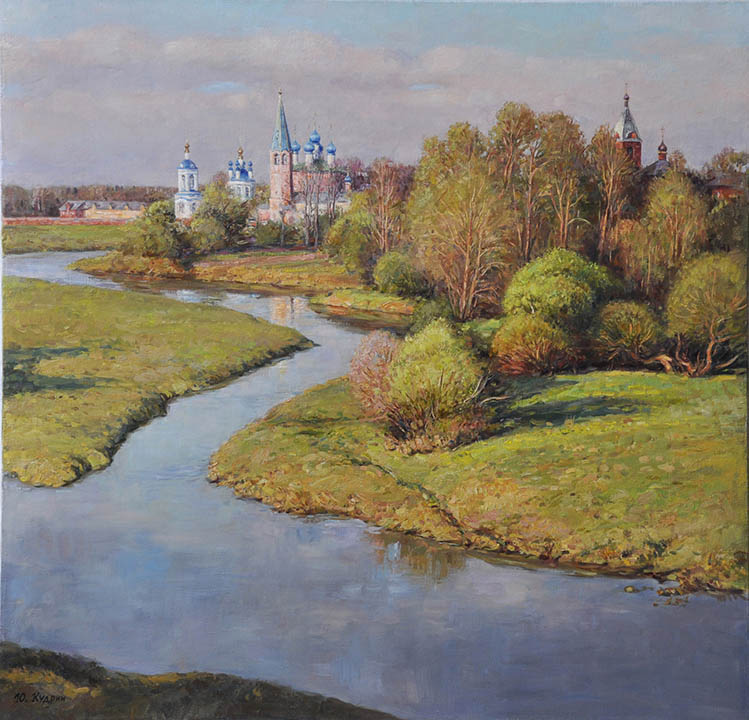 а) графикаб) живописьв) декоративно-прикладное искусство17. Определите вид изобразительного искусстваа) декоративно-прикладное искусствоб) скульптурав) живопись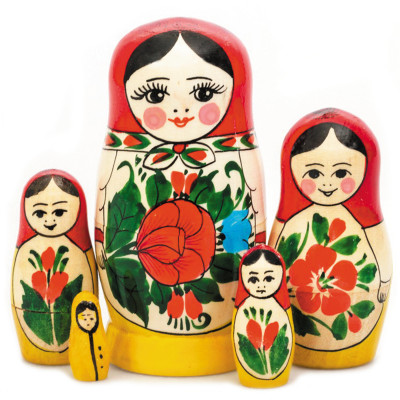 18. Расставьте цифры от 1 до 4, определив последовательность рисования кленового листа:1                                          2                                         3                                4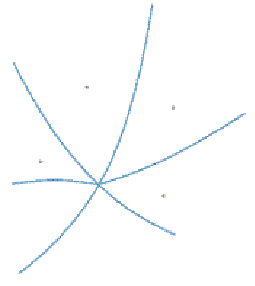 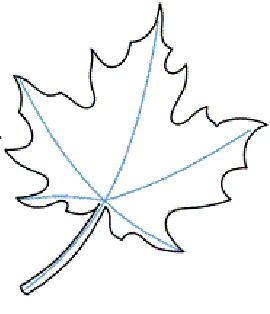 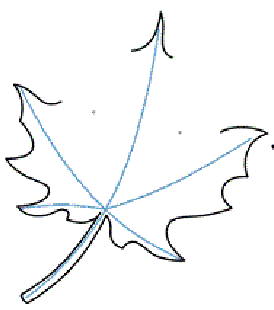 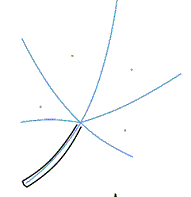 __________________________________________________________________19. Напишите название картины и автора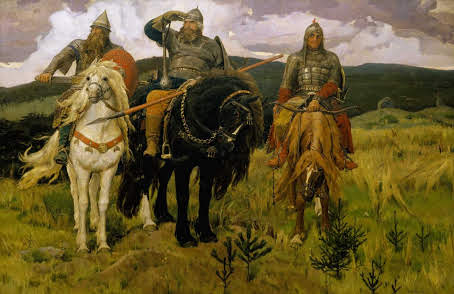 __________________________________________________________________Оценка тестовых работ
При проведении тематической проверочной работы в форме тестирования следует руководствоваться следующим:
– при 90 - 100 % выполненных заданий ставится отметка «5»;
– при 70 - 89 % – отметка «4»;
– при 50 - 69 % – отметка «3»;
– при 0 - 49 % – отметка «2»;
Ответы:
1. Б2. Красный, оранжевый, жёлтый, зелёный, голубой, синий, фиолетовый.3. Б4. Б5. Фиолетовый; зелёный; оранжевый6. А7. Б8. В9. Б10. А11. В12. А13. А14. В15. А16. Б17. А18. 4; 2; 1; 3.19. «Богатыри» или «Три богатыря» — картина Виктора Васнецова
Список литературыИнтернет-источники1. https://ru.wikipedia.org/wiki/Богатыри_(картина_Васнецова) 2. http://artrussia.ru/yuri_kudrin 3. https://ru.wikipedia.org/wiki/Эскиз 4. https://ru.wikipedia.org/wiki/Пейзаж 
